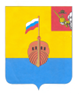 РЕВИЗИОННАЯ КОМИССИЯ ВЫТЕГОРСКОГО МУНИЦИПАЛЬНОГО РАЙОНА162900, Вологодская область, г. Вытегра, пр. Ленина, д.68тел. (81746) 2-22-03 факс (81746) ______,       e-mail: revkom@vytegra-adm.ruЗАКЛЮЧЕНИЕпо результатам финансово – экономической экспертизы проекта постановления Администрации сельского поселения Анненское «Об утверждении муниципальной программы «Развитие субъектов малого и среднего предпринимательства на территории сельского поселения Анненское Вытегорского муниципального района Вологодской области на 2022 – 2025 годы»12.04.2022 г.                                                                                 г. Вытегра          Заключение Ревизионной комиссии Вытегорского муниципального района на проект постановления администрации сельского поселения Анненское «Об утверждении муниципальной программы «Развитие субъектов малого и среднего предпринимательства на территории сельского поселения Анненское Вытегорского муниципального района Вологодской области на 2022-2025 годы» подготовлено в соответствии с требованиями Бюджетного кодекса Российской Федерации, Положения о Ревизионной комиссии Вытегорского муниципального района. 1. Основание для проведения экспертизы: п.2 ст.157 Бюджетного кодекса Российской Федерации, п.7 ч.2 ст.9 Федерального закона от 07.02.2011 № 6 –ФЗ «Об общих принципах организации и деятельности контрольно – счетных органов субъектов Российской Федерации и муниципальных образований», Положение о Ревизионной комиссии Вытегорского муниципального района, утвержденное Решением Представительного Собрания Вытегорского муниципального района от 30.09.2021 года № 458.2. Цель экспертизы: - подтверждение соответствия муниципальной программы основным направлениям государственной политики, установленным законами, иными нормативными правовыми актами Российской Федерации, Вологодской области и муниципального образования в сфере обеспечения повышения уровня культуры на территории муниципального образования, а также достаточность запланированных мероприятий и реалистичность ресурсов для достижения целей и ожидаемых результатов муниципальной программы;  - подтверждение полномочий по установлению расходного обязательства, подтверждение обоснованности размера расходного обязательства, установление экономических последствий принятия нового расходного обязательства для бюджета муниципального образования. 3. Основные задачи экспертизы:- проверка соответствия муниципальной программы нормативным правовым актам и документам стратегического характера;- анализ структуры муниципальной программы;-  анализ системы финансирования, оценки эффективности и контроля муниципальной программы. 4. Предмет экспертизы: проект муниципальной программы. 5. Объект экспертизы: ответственный исполнитель муниципальной программы – Администрация сельского поселения Анненское (далее – Администрация поселения).  6. Порядок проведения экспертизы: финансово – экономическая экспертиза проекта муниципальной программы осуществлялась с учетом предусмотренного порядка разработки, реализации и оценки эффективности реализации муниципальных программ сельского поселения Анненское, утвержденного постановлением администрации сельского поселения Анненское от 29.07.2020 г. № 27 «Об утверждении Порядка разработки, реализации и оценки эффективности реализации муниципальных программ сельского поселения Анненское» (далее – Порядка) в соответствии со статьей 179 Бюджетного кодекса Российской Федерации.    7.Экспертиза проведена: аудитором Ревизионной комиссии ВМР Нестеровой О.Е.   Согласно статьи 179 Бюджетного кодекса Российской Федерации муниципальные программы утверждаются муниципальным правовым актом администрации муниципального образования. Сроки реализации муниципальных программ определяются местной администрацией муниципального образования в устанавливаемом ими порядке. Порядок принятия решений о разработке муниципальных программ, формирования и реализации указанных программ устанавливается муниципальным правовым актом местной администрации муниципального образования. Объем бюджетных ассигнований на финансовое обеспечение реализации муниципальных программ утверждается решением о бюджете по соответствующей каждой программе целевой статье расходов бюджета.          В целях реализации положений статьи 179 Бюджетного Кодекса Российской Федерации принято постановление администрации сельского поселения Анненское от 29.07.2020 г. № 27 «Об утверждении Порядка разработки, реализации и оценки эффективности реализации муниципальных программ сельского поселения Анненское».Проектом постановления администрации сельского поселения Анненское предлагается утвердить муниципальную программу «Развитие субъектов малого и среднего предпринимательства на территории сельского поселения Анненское Вытегорского муниципального района Вологодской области на 2022 – 2025 годы» (далее – Программа).         В соответствии со статьей 14 Федерального закона от 06.10.2003 г. № 131 –ФЗ «Об общих принципах организации местного самоуправления в Российской Федерации», статьи 11 Федерального закона от 24.07.2007 № 209-ФЗ «О развитии малого и среднего предпринимательства в Российской Федерации», статьи 3 Устава сельского поселения Анненское, принятого решением Совета сельского поселения Анненское от 03.08.2005 г. № 3 к вопросам местного значения сельского поселения относится создание условий для развития малого и среднего предпринимательства. Реализация мероприятий Программы осуществляется в пределах полномочий органа местного самоуправления. Анализ структуры муниципальной программы и её соответствие действующему порядку разработки муниципальных программ         Экспертиза показала, что муниципальная программа соответствует Порядку разработки, реализации и оценки эффективности реализации муниципальных программ, утвержденному постановлением администрации сельского поселения Анненское от 29.07.2020 г. № 27 «Об утверждении Порядка разработки, реализации и оценки эффективности реализации муниципальных программ сельского поселения Анненское».        Муниципальная программа соответствует основным направлениям государственной политики, установленным законами, иными нормативными правовыми актами Российской Федерации, Вологодской области и муниципального образования в сфере создания условий для развития малого и среднего предпринимательства.           Программа принята для решения актуальных для сельского поселения Анненское проблем, решение которых программным методом является целесообразным и необходимым.          Цель муниципальной программы: создание на территории сельского поселения Анненское условий для устойчивого развития субъектов малого и среднего бизнеса на основе формирования эффективных механизмов его поддержки.          Цель Программы соответствуют поставленным проблемам, в то же время сформулированная таким образом цель, не может быть измерена.          Задачи муниципальной программы:1. Совершенствование нормативно – правовой базы в сфере малого и среднего предпринимательства. 2. Обеспечение информационной поддержкой субъектов малого и среднего предпринимательства. 3. Привлечение субъектов малого и среднего предпринимательства для выполнения муниципального заказа.        Планируемые задачи соответствуют целям Программы, но не достаточны для достижения соответствующей цели. Формулировка задач отражает процесс, а не конечный результат.         Каждой задаче соответствует одно основное мероприятие:- Основное мероприятие 1.1 «Разработка проектов нормативных правовых актов в сфере малого и среднего бизнеса»;- Основное мероприятие 1.2 «Размещение на официальном сайте сельского поселения Анненское в информационно-телекоммуникационной сети «Интернет» материалов о малом и среднем предпринимательстве»;- Основное мероприятие 1.3 «Дополнительное информирование субъектов малого и среднего предпринимательства, зарегистрированных на территории сельского поселения Анненское, о законодательстве в сфере закупок товаров, работ, услуг для обеспечения муниципальных нужд».             Основные мероприятия соответствуют целям и задачам Программы. Выполнение предложенных мероприятий возможно в рамках основной деятельности.        Программой предусмотрено 3 целевых показателя. Утверждаемые показатели отражают результат достижения всех поставленных задач.         Финансовое обеспечение Программы не предусмотрено в связи с тем, что запланированные мероприятия не влекут за собой финансовых расходов. Выводы и предложения.        Рассматриваемый проект постановления администрации сельского поселения Анненское «Об утверждении муниципальной программы «Развитие субъектов малого и среднего предпринимательства на территории сельского поселения Анненское Вытегорского муниципального района Вологодской области на 2022-2025 годы» соответствует требованиям Бюджетного кодекса Российской Федерации, Федерального закона № 131-ФЗ от 06.10.2003 «Об общих принципах организации местного самоуправления в Российской Федерации». Аудитор Ревизионной комиссии                                                                   О.Е. НестероваПоказательСоответствует, (не соответствует) ПорядкуПримечаниеНаличие и надлежащее оформление паспорта муниципальной программыСоответствуетНаличие характеристики сферы действия муниципальной программы, включая описание текущего состояния, основных проблем в указанной сфере и перспектив её развитияСоответствуетХарактеристика сферы реализации муниципальной программы отражена в текстовой части муниципальной программы. Наличие цели, задач и сроков реализации муниципальной программы          Соответствует.Цели и задачи программы соответствуют основным приоритетам государственной политики в сфере реализации муниципальной программы, основным направлениям социально – экономического развития муниципального образования.   Сроки реализации программы 2022-2025 годыРесурсное обеспечение муниципальной программы за счет всех источников-Финансирование Программы не предусмотреноОбоснование выделения и включения в муниципальную программу подпрограмм-Включение в муниципальную программу подпрограмм не предусмотреноПеречень программных мероприятий с указанием сроков их исполнения, исполнителей, стоимости по каждому мероприятию на весь период реализации муниципальной программы (в том числе по годам), структуры источников финансированияСоответствует.Программные мероприятия  соответствуют целям и задачам Программы. Перечень мероприятий составляют мероприятия, выполнение которых возможно в рамках основной  деятельности.Наличие технико-экономического обоснования расходных обязательств -Финансирование Программы не предусмотреноНаличие прогноза конечных результатов реализации муниципальной программыСоответствует.Наличие оценки эффективности муниципальной программы -Предусмотрено Постановлением 29.07.2020 г. № 27Наличие форм и методов контроля реализации муниципальной программы.-Предусмотрено Постановлением 29.07.2020 г. № 27